Комплект оценочных средств, используемых для проведения олимпиады профессионального мастерства по укрупненной группе специальностей СПО
35.00.00 Сельское, лесное и рыбное хозяйство                 Утвержден                                                                    протоколом заседания ФУМО по УГ                                                        (35.00.00 Сельское, лесное и рыбное хозяйство)                                                                             от ______ №_______Фонд оценочных средств Всероссийской олимпиады профессионального мастерства по укрупненной группе специальностей  СПО  35.00.00 Сельское, лесное и рыбное хозяйство: 35.02.12 Садово-парковое и ландшафтное строительствоЩелково,  2018ФОС разработан:Группой педагогических работников ГПБОУ МО Щелковского  колледжа:Карпенко Е.Е., Грачева О.И.Преподаватели специальных дисциплин – Фоломеева Н.С., Прокопович И.И., Грачева Е.Н.,  Кришталь Е.В., Дозорова А.С.Рассмотрен на: Заседании предметно-цикловой комиссии «Садово-парковое и ландшафтное строительство», протокол № 6 от 19.01.2018г.Рецензенты:1. Кузнецова Марьяна Игоревна -  директор садового центра "Богородский"Содержание Спецификация Фонда оценочных средств.Паспорт практического задания «Перевод профессиональной терминологии».Паспорт практического задания инвариантной части практического задания 2 уровня.Паспорт практического задания вариативной части практического задания 2 уровня.Оценочные средства Сводная ведомость оценок результатов выполнения заданий I уровня Ведомость оценок результатов выполнения практического задания II уровня Сводная ведомость оценок результатов выполнения практических заданий II уровняСводная ведомость оценок результатов выполнения профессионального комплексного задания Методические материалыСпецификация Фонда оценочных средствНазначение Фонда оценочных средствФонд оценочных средств (далее – ФОС) - комплекс методических и  оценочных средств, предназначенных для определения уровня сформированности компетенций участников  Всероссийской олимпиады профессионального мастерства обучающихся по специальностям среднего профессионального образования (далее – Олимпиада).  ФОС  является неотъемлемой частью методического обеспечения процедуры проведения Олимпиады, входит в состав комплекта документов организационно-методического обеспечения проведения Олимпиады.Оценочные средства – это контрольные задания, а также описания форм и процедур, предназначенных для определения уровня сформированности компетенций участников олимпиады.1.2. На основе результатов оценки конкурсных заданий проводятся следующие основные процедуры в рамках Всероссийской олимпиады профессионального мастерства:процедура определения результатов участников, выявления победителя олимпиады (первое место) и призеров (второе и третье места);процедура определения победителей в дополнительных номинациях.2.Документы, определяющие содержание Фонда оценочных средств2.1.  Содержание  Фонда оценочных средств определяется на основе и с учетом следующих документов:Федерального закона от 29 декабря 2012 г. № 273-ФЗ «Об образовании в Российской Федерации»;приказа Министерства образования и науки Российской Федерации от  № 464 «Об утверждении Порядка организации и осуществления образовательной деятельности по образовательным программам среднего профессионального образования»; приказа  Министерства образования и науки Российской Федерации от  № 1199 «Об утверждении перечня специальностей среднего профессионального образования»; приказа Министерства образования и науки РФ от  г. № 1350 «О внесении изменений в перечни профессий и специальностей среднего профессионального образования, утвержденные приказом Министерства образования и науки Российской Федерации от  г. № 1199»;регламента организации и проведения Всероссийской олимпиады профессионального мастерства обучающихся по специальностям среднего профессионального образования,  утвержденного  директором Департамента государственной политики в сфере подготовки рабочих кадров и ДПО Минобрнауки России Н.М. Золотаревой от ;приказа  Министерства образования и науки Российской Федерации от г. № 454 «Об утверждении федерального государственного образовательного стандарта среднего профессионального образования по специальности   Агрономия», приказа  Министерства образования и науки Российской Федерации от г. № 456 «Об утверждении федерального государственного образовательного стандарта среднего профессионального образования по специальности   Механизация сельского хозяйства,приказа  Министерства образования и науки Российской Федерации от г. № 457 «Об утверждении федерального государственного образовательного стандарта среднего профессионального образования по специальности   Электрификация и автоматизация сельскохозяйственного производства, (указываются утверждающие  документы по всем специальностям СПО, входящим в УГС, по которым проводится Олимпиада). приказа  Министерства труда и социальной защиты РФ от  № 857н "Об утверждении профессионального стандарта «Агроном»,приказа  Министерства труда и социальной защиты РФ от  № 340н "Об утверждении профессионального стандарта «Специалист в области механизации сельского хозяйства», (указываются утверждающие  документы по всем профессиональным стандартам, соответствующим специальностям СПО, входящим в УГС, по которым проводится Олимпиада  - в случае наличия);Регламента Финала национального чемпионата «Молодые профессионалы» (WORLDSKILLS RUSSIA) 3. Подходы к отбору содержания, разработке структуры оценочных средств и процедуре применения3.1. Программа конкурсных испытаний Олимпиады предусматривает для участников выполнение  заданий  двух уровней.Задания  I уровня  формируются в соответствии с общими и профессиональными компетенциями специальностей среднего профессионального образования. Задания  II уровня  формируются в соответствии с общими и профессиональными компетенциями специальностей  укрупненной группы специальностей СПО. Для лиц с ограниченными возможностями здоровья формирование заданий осуществляется с учетом типа нарушения здоровья.3.2. Содержание и уровень сложности предлагаемых участникам заданий соответствуют федеральным государственным образовательным стандартам СПО, учитывают основные положения соответствующих  профессиональных стандартов, требования работодателей к специалистам среднего звена.3.3. Задания 1 уровня состоят из  тестового задания. 3.4. Задание «Тестирование» состоит из теоретических вопросов, сформированных по разделам и темам. Предлагаемое для выполнения участнику  тестовое задание включает 26 вопросов, с 4 предложенными вариантами ответов. Всего 30 вопросов.Инвариантная часть задания содержит 4 вопроса  по двум  тематическим направлениям,  из них  2 – задания на знание английского языка в профессиональной компетенции, 2 – задания по декоративной дендрологии, без вариантов ответа. Тематика,  количество  и формат вопросов  по темам инвариантной части  тестового задания  едины  для всех  специальностей СПО.Вариативная часть  задания «Тестирование» содержит 26 вопросов не менее, чем по трем тематическим направлениям.   Тематика, количество  и формат вопросов   по темам вариативной  части тестового задания  формируются на основе знаний, общих для специальностей, входящих в УГС,  по которой проводится   Олимпиада. Алгоритм формирования инвариантной части задания «Тестирование» для участника Олимпиады  единый  для всех  специальностей СПО. Таблица 1Алгоритм формирования  содержания  задания «Тестирование»Вопрос закрытой формы с выбором одного варианта ответа  состоит из неполного тестового утверждения с одним  ключевым элементом и множеством допустимых заключений, одно из которых являются правильным.Вопрос открытой формы имеет формат фото-вопроса, где по изображению нужно определить тип планировочной системы, название кустарника, или перевести английский слова с английского на русский, или наоборот. Выполнение задания «Тестирование» реализуется посредством применения бланков распечатанных заданий, на каждого участника олимпиады. Для лиц с ограниченными возможностями здоровья предусматриваются особые условия проведения конкурсного испытания.При выполнении задания «Тестирование» участнику Олимпиады предоставляется возможность в течение всего времени, отведенного на выполнение задания, вносить изменения в свои ответы, пропускать ряд вопросов с возможностью последующего возврата к пропущенным заданиям. 3.5. 	Практическое задание включает два типа  заданий: задание «Перевод профессиональных английских слов» с английского на русский и с русского на английский. 3.6. Задание «Перевод профессиональных английской терминологии, используемых специалистами «Садово-паркового и ландшафтного строительства» позволяет  оценить уровень сформированности:умений применять лексику и грамматику иностранного языка для перевода текста на профессиональную тему.Задание по переводу текста с иностранного языка на русский включает 2  задачи:Объем слов  на иностранном языке  составляет  180 знаков (без пробелов). Задание по переводу иностранного текста  разработано на  языках, которые изучают участники Олимпиады. (УГС 35.00.00 Сельское, лесное и рыбное хозяйство; 35.02.12 Садово-парковое и ландшафтное строительство»3.7.	  Задания II уровня  - это содержание работы, которую необходимо выполнить участнику для демонстрации определённого вида профессиональной деятельности в соответствии с требованиями ФГОС  и профессиональных стандартов  с применением практических навыков, заключающихся в проектировании, разработке, выполнении работ или изготовлении продукта (изделия и т.д.)  по заданным параметрам с контролем соответствия результата существующим требованиям. Количество заданий   II уровня, составляющих общую или вариативную часть, одинаковое для специальностей или УГС  профильного направления Олимпиады.3.9. Задания  II уровня состоит из заданий практической направленности. 3.10. Инвариантная часть заданий  II уровня представляет собой   практическое задание, которые содержит  2  задачи.Количество оцениваемых задач, составляющих то или иное практическое задание, одинаковое для всех специальностей СПО, входящих в  УГС, по которой  проводится Олимпиада.( Агрономия, 25.02. 12 Садово-парковое и ландшафтное строительство.) Практические задания разработаны  в соответствии с объектами и  видами профессиональной деятельности обучающихся по конкретным специальностям, или подгруппам специальностей, входящим в УГС.   Вариативная часть задания II уровня содержит 2  задачи различных уровней сложности. (по УГС 35.00.00 Сельское, лесное и рыбное хозяйство:  Агрономия,  35.02.12 Садово-паркое и ландшафтное строительство)  Для лиц с ограниченными возможностями здоровья определение структуры и отбор содержания оценочных средств осуществляется с учетом типа нарушения здоровья.4. Система оценивания выполнения заданий4.1.	Оценивание выполнения конкурсных заданий осуществляется на основе следующих принципов: соответствия содержания конкурсных заданий ФГОС СПО по специальностям, входящим в укрупненную группу специальностей, учёта требований профессиональных стандартов и  работодателей;достоверности оценки – оценка выполнения конкурсных заданий должна базироваться на общих и профессиональных компетенциях участников Олимпиады, реально продемонстрированных в моделируемых профессиональных ситуациях в ходе выполнения профессионального комплексного задания;адекватности оценки – оценка выполнения конкурсных заданий должна проводиться в отношении тех компетенций, которые необходимы для эффективного выполнения задания;надежности оценки – система оценивания выполнения конкурсных заданий должна обладать высокой степенью устойчивости при неоднократных (в рамках различных этапов Олимпиады) оценках компетенций участников Олимпиады;комплексности оценки – система оценивания выполнения конкурсных заданий должна позволять интегративно оценивать общие и профессиональные компетенции участников Олимпиады;объективности оценки – оценка выполнения конкурсных заданий должна быть независимой от особенностей профессиональной ориентации или предпочтений членов жюри.4.2. При выполнении процедур оценки конкурсных заданий используются следующие основные методы:метод экспертной оценки;метод расчета первичных баллов;метод расчета сводных баллов;4.3. Результаты выполнения практических конкурсных заданий оцениваются с использованием  следующих групп целевых индикаторов: основных и штрафных.4.2.	 При оценке конкурсных заданий используются следующие  основные процедуры:процедура начисления основных баллов за выполнение заданий;процедура начисления штрафных баллов за выполнение заданий;процедура формирования сводных результатов участников Олимпиады;процедура ранжирования результатов участников Олимпиады.4.4. Результаты выполнения конкурсных заданий оцениваются в 5, 10 и 15 баллов: за выполнение заданий  I уровня    максимальная оценка  -  320 баллов:  тестирование 260 баллов, практические задачи –  (перевод текста) – 30 баллов, задание по определению природных форм деревьев и перевода латинских названий – 30 баллов. за выполнение заданий  II уровня максимальная оценка  -  80 баллов. 4.5. Оценка за задание «Тестирование» определяется простым суммированием баллов за правильные ответы на вопросы. В зависимости от типа вопроса ответ считается правильным, если: при ответе на вопрос  закрытой формы с выбором ответа  выбран правильный ответ;при ответе на вопрос  открытой формы дан правильный ответ;при ответе на вопрос  на установление правильной последовательности установлена правильная последовательность; Таблица 2Структура оценки за тестовое задание 4.6. Оценивание выполнения практических конкурсных заданий  I уровня осуществляется в соответствии со следующими целевыми индикаторами:Вопросы № 23, 24, 25, 26 предполагают задания практической направленности, без вариантов ответов. 100% правильных вариантов – 15 баллов, 80% - 12 баллов, 60% - 10 баллов, 50% - 7 баллов, менее 50% - 0 баллов4.7. Максимальное количество баллов за практические конкурсные задания  I уровня:  «Перевод профессиональных слов)»  составляет  30  баллов.  4.8. Оценивание конкурсного задания «Перевод профессиональных слов» по компетенции Садово-парковое и ландшафтное строительство осуществляется следующим образом:1 задача – перевод текста с английского на русский – 15 баллов; 2 задача –перевод русских слов на английский – 15 баллов;Критерии оценки являются едиными  для всех УГС СПО.  При  выполнении 2 задачи в содержание критериев могут быть внесены дополнения (изменения) касающиеся конкретной УГС, которые не влияют на удельный вес каждого критерия.Таблица 3Критерии оценки 2 задачи перевода профессиональных слов с русского на английскийПо критерию «Правильность указанного лексического значения» ставится:8 баллов –перевод профессиональных слов соответствует нормам английского языка. лексическое значение слова указано верно, задание выполнено на 100% 6 баллов – правильность выполненного задания составляет 80%5 баллов  - правильность выполненного задания составляет 60% 0 баллов – правильность выполненного задания менее 50% По критерию «Грамотность» ставится 7 баллов – в переводе слова правильно указано лексическое значение и не допущено ни одной грамматической ошибки. 6 баллов – в тексте перевода допущены 2 грамматические, ошибки (в совокупности);0 баллов – в тексте перевода допущено более 2 грамматических ошибок. Таблица 4Критерии оценки практического  задания 2 части По критерию «Построение третьей проекции предмета» (касающаяся особенностей профиля, 35.02.12 «Садово-парковое и ландшафтное строительство» ставится:40 баллов  – участник полностью построил 3 вид проекции предмета и не допустил ни одной ошибки. 30 баллов– участник полностью выполнил задания. Но были допущены небольшие погрешности. 0 баллов - участник  не может выполнить поставленную задачу.По критерию «Вычерчивание участка в масштабе» (касающаяся особенностей профиля, 35.02.12 «Садово-парковое и ландшафтное строительство» ставится:40 баллов – задание выполнено в полном объеме, и не содержит ошибок. Предложенный ассортимент разнообразен, соблюдены правила построения композиции при составлении групп. 30 баллов – задание выполнено на 80% и содержит небольшие погрешности, например растения не сочетаются между собой по диаметрам кроны. 0 баллов - участник  не может выполнить поставленную задачу.4.9. Оценивание выполнения конкурсных заданий  II уровня может осуществляться в соответствии со следующими целевыми индикаторами:а)  основные целевые индикаторы:качество выполнения отдельных задач задания;качество выполнения задания в целом;скорость выполнения задания (в случае необходимости применения),б)  штрафные целевые индикаторы:нарушение условий выполнения задания; негрубые нарушения технологии  выполнения работ;4.10.  Максимальное количество баллов за конкурсные задания  II уровня 80 баллов.5. Продолжительность выполнения конкурсных заданийРекомендуемое максимальное время, отводимое на выполнения заданий в день – 1.5 часаРекомендуемое максимальное время для выполнения 1 уровня: тестовое задание – 40 минут;перевод профессиональных слов – 20 минут;решение практических задач 2 уровня -  30 минут. 6. Условия выполнения заданий. Оборудование6.1.Для выполнения задания «Тестирование» необходимо соблюдение следующих условий:Наличие просторного класса (классов) или других помещений, в котором заранее на каждой парте разложены бланки с вопросами к олимпиаде; 6.2 Для выполнения практической части задания каждый участник должен принести с собой набор канцелярских принадлежностей, включающий: карандаш, линейку, циркуль, транспортир. 7. Оценивание работы участника олимпиады в целом7.1. Для осуществления учета полученных участниками олимпиады оценок заполняются индивидуальные сводные ведомости оценок результатов выполнения заданий I и  II уровня.7.2. На основе указанных в п.7.1.ведомостей формируется сводная ведомость, в которую заносятся суммарные оценки в баллах за выполнение заданий  I и II уровня каждым участником Олимпиады и итоговая оценка выполнения профессионального комплексного задания каждого участника Олимпиады, получаемая при сложении суммарных оценок за выполнение заданий I и II уровня. 7.3. Результаты участников заключительного этапа Всероссийской олимпиады ранжируются по убыванию суммарного количества баллов, после чего из ранжированного перечня результатов выделяют  3 наибольших результата, отличных друг от друга – первый, второй и третий результаты. При равенстве баллов предпочтение отдается участнику, имеющему лучший результат за выполнение  заданий II уровня. Участник, имеющий первый результат, является победителем Всероссийской олимпиады. Участники, имеющие второй и третий результаты, являются призерами Всероссийской олимпиады. Решение жюри оформляется протоколом. 7.4.Участникам, показавшим высокие результаты выполнения отдельного задания, при условии выполнения всех заданий, устанавливаются дополнительные поощрения.Номинируются на дополнительные поощрения:участники, показавшие высокие результаты выполнения отдельных задач, входящих в профессиональное комплексное задание;участники, проявившие высокую культуру труда, творчески подошедшие к решению заданий.Паспорт заданияI уровня – «Тестовое задание»(часть комплексного задания I уровня)Всероссийской Олимпиады профессионального мастерства обучающихся по специальностям среднего профессионального образования в 2018 годуПаспорт практического заданияинвариантной  части практического  задания II уровня Задания I уровняТестированиеВАРИАНТНАЯ ЧАСТЬУкажите последовательность установки настроек чертежа: 10Параметры Сохранить Создать Рабочее пространство Управление Управление Сохранить Создать Рабочее пространство Параметры Рабочее пространство Управление Сохранить Создать ПараметрыСоздать Рабочее пространство Управление Параметры СохранитьВопрос. Условные обозначения на чертеже не должны быть менее? 
(для масштаба 1:500)  15А) – Б)  – В) - Г) – Вопрос. Какого размера шрифт должен применяться на чертежах для написания заглавия (для масштаба 1:500) ? 5 А)12 ммБ) 6 ммВ) 10 ммГ) 15 ммВопрос. Какой должна быть толщина сплошной основной линии s по стандартам ЕСКД? (для масштаба 1:500) 15А). от 0,3-Б). от 0,1- В). от 0,5- Г). от 1,5-Вопрос. Как расшифровать аббревиатуру ЕСКД? 5А). ЕДИНАЯ СИСТЕМА КОМПОНОВКИ ДОКУМЕНТАБ). ЕДИНАЯ СИСТЕМА КОНТРОЛЯ ДОСТУПОМВ). ЕЖЕГОДНАЯ СИМУЛЯЦИЯ КИПУЧЕЙ ДЕЯТЕЛЬНОСТИ Г). ЕДИНАЯ СИСТЕМА КОНСТРУКТОРСКОЙ ДОКУМЕНТАЦИИ Альп горка используют камни одного  10А). РазмераБ). Формы В). Типа Г). ВесаКакая планировочная система характерна для садов Древнего Египта: 5А) регулярнаяБ) пейзажнаяВ) смешаннаяГ) дифференцированная Где находятся Висячие сады Семирамиды? 5А) Древний РимБ) Древняя Греция В) ВавилонияГ) Индия Фото-вопрос: по плану сверху определите, что это за сад/парк? 10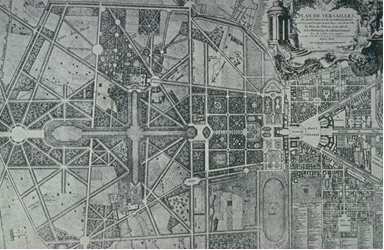 А) Сад в ФивахБ) Парк Стоу в Англии В) Версаль Г) сад Реандзи в Киото Что такое арабеска? 10А) Цветник сложной формы, состоящий из геометрических фигурБ) Навес от дождяВ) Площадка для отдыхаГ) ландшафтный прием, с целью зрительного увеличения пространстваЧто такое топиари: 10А) название хвойного растенияБ) Фигурная стрижка деревьевВ) инструмент для стрижки газоновГ) ландшафтный прием, направленный на изменение рельефаКакое из перечисленных растений относится к декоративно-цветущим: 10А) ФорзицияБ) БарбарисВ) ПузыреплодникГ) дерен Что призван показать план инсоляционного анализа? 10А) количество солнечных и теневых участков на объектеБ) расположение коммуникацийВ) существующие деревья и кустарники на участкеГ) перепад рельефа на участке Как называется прибор для определения перепада высот на участке? 5А) АмперметрБ) НивелирВ) манометрГ) Барометр Какой кустарник  изображен на фотографии? 15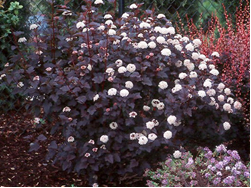 А) пузыреплодник калинолистныйБ) дерен элегантиссимаВ) форзицияГ) бересклет Форчуна Какое второе название является для растения чубушника венечного? 10А) Калина БульденежБ) ЖасминВ) ВолчеягодникГ) Спирея В какое время года проводят формирующий тип обрезки? 10А) зимаБ) веснаВ) летоГ) осень Показателем чего, является произрастание хвоща полевого на участке?10А) глинистая почваБ) кислая почваВ) щелочная почваГ) нейтральная почва . Шишка какого хвойного дерева изображена на картинке? 15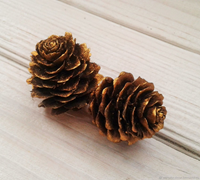 А) пихтаБ) СоснаВ) ЕльГ) лиственница Какое из этих растений имеет природную шаровидную форму? 10А) туя смарагдБ) туя глобозаВ) можжвельник скальныйГ) можжевельник китайский На какой картинке изображена радиальная съема планировки?  15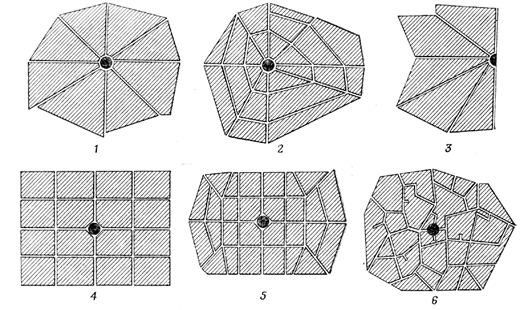 А) 1Б) 2 и 3В) 4Г) 5 и 6 Переведите ландшафтные слова и термины с английского на русский:15Bushes    - grass        - sand         - water       - fertilizer   watering can  - forest       - group      - glade/ meadow  - garden lamp – Переведите с русского на английский:  15Рулонный газон  Глина  Ведро  Лопата   Грабли      Вилы      Секатор   Пила    SНожницы     Чертеж    Напишите перевод латинских форм деревьев на русский: 15Rubra” -                            “Clauca” - Nano”-                            “Aurea” – Prostrata”  -                     “Globosa” – Pendula” -                        “Compacta” – Fastigiata” -                       “Variegata” – Подпишите названия  форм крон деревьев:  15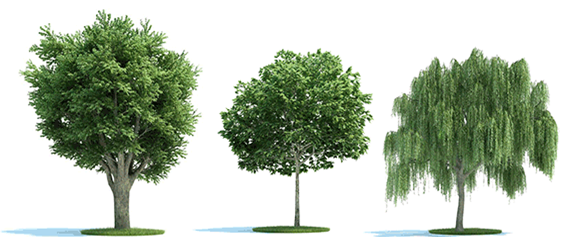 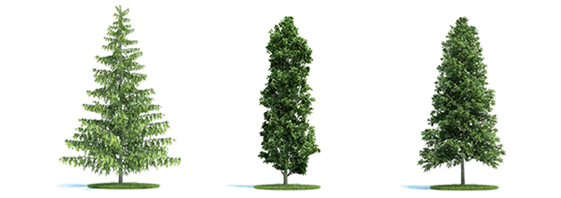 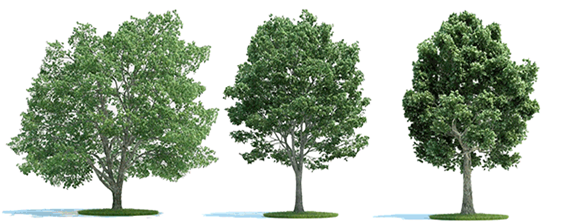 Какому семейству относится агератум? 10А). бромелиевые.Б). астровые.                                                                    В). тутовые.Г). лилейные.Какая продолжительность цветения агератума? 5А). май – июньБ). с июня до первых заморозковВ). август – сентябрь.Г). августВ какую фазу лучше производить пересадку двулетников10Б). в любую фазуВ). в фазу двух листиковГ). в фазу бутонизацииК какому семейству относится маргаритка? 10А). СложноцветныеБ). НоричниковыеВ). БурачниковыеГ). ФиалковыеК типичным двулетникам относятся? А). наперстянка, лунария, колокольчик среднийБ). пеларгония, овсяница, фуксияВ). цинерария приморская, перила кустарниковая, сальвияГ). лобелия, львиный зевИнвариативная часть2 часть. Практические задания. Задание 1. Построить третью проекцию предмета. (40 баллов)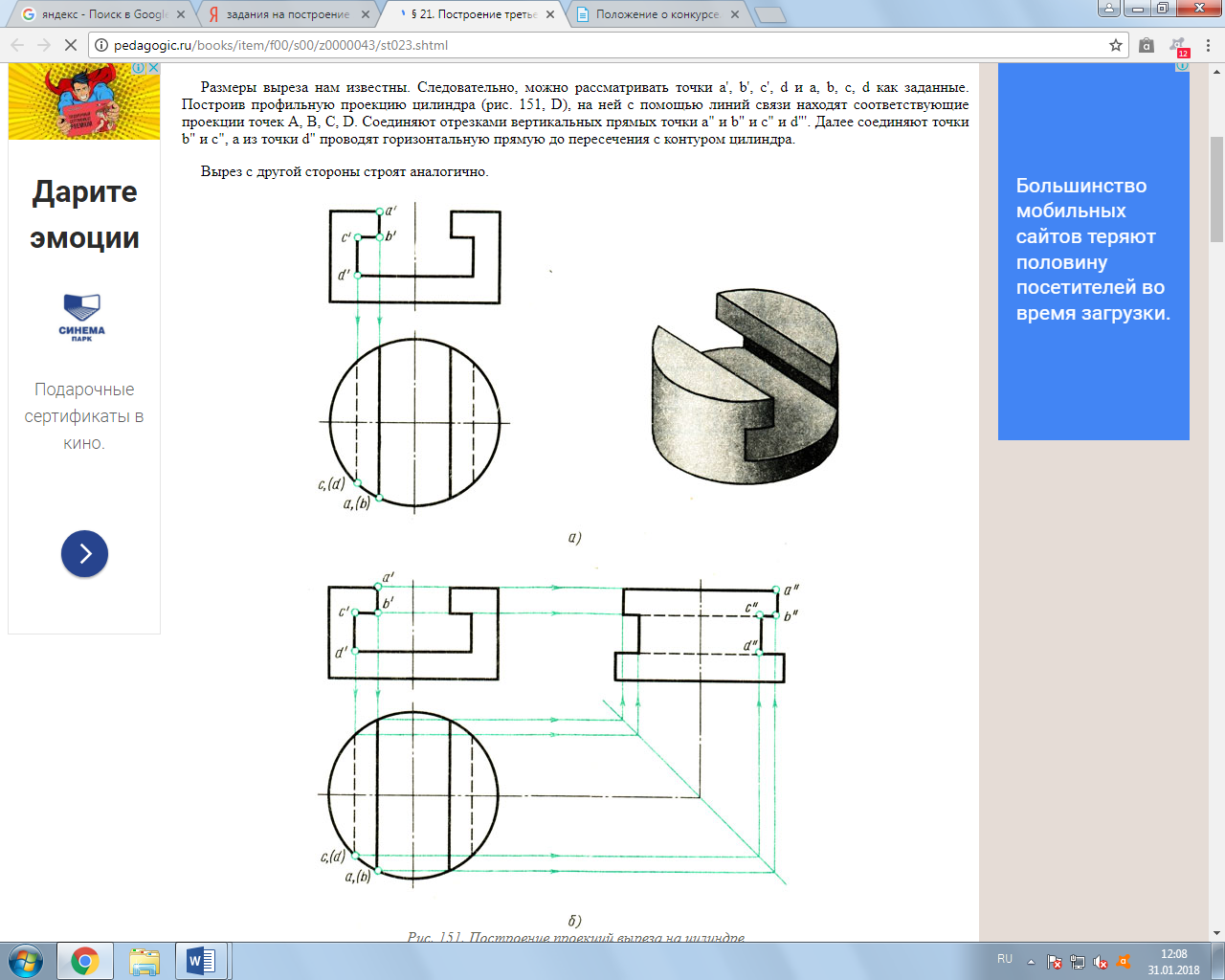 Задание 2.  (40 баллов) Начертите план участка.Размеры участка земли прямоугольной формы  и  Начертите план этого участка в масштабе 1 500. Укажите на плане возможное расположение пород, на длинной стороне участка на расстоянии  от одного из углов, чтобы их  ширина  была равна СВОДНАЯ ВЕДОМОСТЬоценок результатов выполнения заданий I уровняпервого этапа Всероссийской олимпиады профессионального мастерства   в 2018 году УГС  35.00.00 Сельское, лесное и рыбное хозяйствоПеречень специальностей  Агрономия35.02.12 Садово-парковое и ландшафтное строительство, Дата  «_____»_________________20___Член (ы)  жюри ______________________________________________________________фамилия, имя, отчество, место работы                                                                               _________(подпись члена (ов) жюри) ВЕДОМОСТЬоценок результатов выполнения практического задания II уровняпервого этапа Всероссийской олимпиады профессионального мастерства   в 2018 году УГС 35.00.00 Сельское, лесное и рыбное хозяйствоПеречень специальностей  Агрономия35.02.12 Садово-парковое и ландшафтное строительство, Дата  «_____»_________________20___Член (ы)  жюри ______________________________________________________________фамилия, имя, отчество, место работы_________(подпись члена (ов) жюри)СВОДНАЯ ВЕДОМОСТЬоценок результатов выполнения профессионального комплексного задания первого этапа Всероссийской олимпиады профессионального мастерства в 2018 году УГС 35.00.00 Сельское, лесное и рыбное хозяйствоПеречень специальностей:  Агрономия35.02.12 Садово-парковое и ландшафтное строительство, Дата  «_____»_________________20___Методические материалыАкимова Н.А. «Монтаж, техническая эксплуатация и ремонт электрического и электромеханического оборудования  - Москва, Издательский центр «Академия», 2014Агабекян И.П.. Английский язык. Среднее профессиональное образование. Ростов н/Д : из–во «Феникс», 2014.Безкоровайная Г.Т., Койранская Е.А., Соколова Н.И., Лаврик Г.В. PlanetofEnglish: учебник английского языка для учреждений СПО. — М., 2014.Средних профессиональных учебных заведений. – М.: ИЦ «Академия», 2012Кононенко А.П.. Английский язык для средних профессиональных заведений: учебное пособие Ростов-на-Дону: «Феникс» 2012.Кравченко А.П. Немецкий язык. Учебник. Серия «Учебник. Учебное пособие». Ростов н/Д:Феникс, 201519.Миллер Е.Н. Техника. Учебник немецкого языка для средних и высших сельскохозяйственных учебных заведений. Ульяновск, ООО «Язык и литература», 201423.Мюллер В.К.. Англо-русский и русско-английский словарь. Москва, «Европресс», 201224.Наумкин В., Ступин А. Технология растениеводства. 2014г.27.Перевышина И. И.Теория перевода и переводческая практика с немецкого языка на русский и с русского на немецкий – М.:Издательство  «Антология», 2012№ п\пНаименование темы вопросовКол-во вопросовФормат вопросовФормат вопросовФормат вопросовФормат вопросовФормат вопросов№ п\пНаименование темы вопросовКол-во вопросовВыбор ответаОткры-тая формаВопрос на соответствиеВопрос на установление послед.Макс.балл Вариантная часть тестового задания1Садово-парковое строительство 1010---952Основы садово-паркового искусства44---353Цветоводство 55--504Декоративная дендрология77---80ИТОГО:260Инвариативный раздел тестового задания1Декоративная дендрология2-2--302Английский язык 2-2--30ИТОГО:460ИТОГО:4320№ п\пНаименование темы вопросовКол-во вопросовФормат вопросовФормат вопросовФормат вопросовФормат вопросовФормат вопросов№ п\пНаименование темы вопросовКол-во вопросовВыбор ответаОткры-тая формаВопрос на соответствиеВопрос на установление послед.Макс.балл Вариантная часть тестового задания1Садово-парковое строительство 1010---952Основы садово-паркового искусства44---353Цветоводство 55--504Декоративная дендрология77---80ИТОГО:26260Инвариативный раздел тестового задания1Декоративная дендрология2-2--302Английский язык 2-2--30ИТОГО:460ИТОГО:4320№Критерии оценкиКоличество баллов1.Правильность указанного лексического значения0-82.Грамотность 0-7№Критерии оценкиКоличество баллов1.Построение 3 проекции предмета 0-402.Вычерчивание участка в масштабе 0-40№ п/п35.00.00 Сельское, лесное и рыбное хозяйство35.00.00 Сельское, лесное и рыбное хозяйство35.00.00 Сельское, лесное и рыбное хозяйство35.00.00 Сельское, лесное и рыбное хозяйство35.00.00 Сельское, лесное и рыбное хозяйство35.00.00 Сельское, лесное и рыбное хозяйство35.00.00 Сельское, лесное и рыбное хозяйство35.00.00 Сельское, лесное и рыбное хозяйство    135.02.05 Агрономия,  приказ Минобрнауки России от 07.05.2014 №45435.02.05 Агрономия,  приказ Минобрнауки России от 07.05.2014 №45435.02.05 Агрономия,  приказ Минобрнауки России от 07.05.2014 №45435.02.05 Агрономия,  приказ Минобрнауки России от 07.05.2014 №45435.02.07 Механизация сельского хозяйства, приказ Минобрнауки России от 07.05.2014 №45635.02.07 Механизация сельского хозяйства, приказ Минобрнауки России от 07.05.2014 №45635.02.07 Механизация сельского хозяйства, приказ Минобрнауки России от 07.05.2014 №45635.02.07 Механизация сельского хозяйства, приказ Минобрнауки России от 07.05.2014 №4562ПК 1.1 Выбирать агротехнологии для различных сельскохозяйственных культурПК 1.3 Осуществлять уход за посевами и посадками сельскохозяйственных культурПК 1.5 Проводить уборку и первичную обработку урожаяПК 2.2 Проводить агротехнические мероприятия по защите почв от эрозии и дефляцииПК 2.3 Контролировать состояние мелиоративных системПК 3.1 Выбирать способы и методы закладки продукции растениеводства на хранениеПК 3.2 Подготавливать объекты для хранения продукции растениеводства к эксплуатацииПК3.4 Организовывать и осуществлять подготовку продукции растениеводства в период храненияПК 1.1 Выбирать агротехнологии для различных сельскохозяйственных культурПК 1.3 Осуществлять уход за посевами и посадками сельскохозяйственных культурПК 1.5 Проводить уборку и первичную обработку урожаяПК 2.2 Проводить агротехнические мероприятия по защите почв от эрозии и дефляцииПК 2.3 Контролировать состояние мелиоративных системПК 3.1 Выбирать способы и методы закладки продукции растениеводства на хранениеПК 3.2 Подготавливать объекты для хранения продукции растениеводства к эксплуатацииПК3.4 Организовывать и осуществлять подготовку продукции растениеводства в период храненияПК 1.1 Выбирать агротехнологии для различных сельскохозяйственных культурПК 1.3 Осуществлять уход за посевами и посадками сельскохозяйственных культурПК 1.5 Проводить уборку и первичную обработку урожаяПК 2.2 Проводить агротехнические мероприятия по защите почв от эрозии и дефляцииПК 2.3 Контролировать состояние мелиоративных системПК 3.1 Выбирать способы и методы закладки продукции растениеводства на хранениеПК 3.2 Подготавливать объекты для хранения продукции растениеводства к эксплуатацииПК3.4 Организовывать и осуществлять подготовку продукции растениеводства в период храненияПК 1.1 Выбирать агротехнологии для различных сельскохозяйственных культурПК 1.3 Осуществлять уход за посевами и посадками сельскохозяйственных культурПК 1.5 Проводить уборку и первичную обработку урожаяПК 2.2 Проводить агротехнические мероприятия по защите почв от эрозии и дефляцииПК 2.3 Контролировать состояние мелиоративных системПК 3.1 Выбирать способы и методы закладки продукции растениеводства на хранениеПК 3.2 Подготавливать объекты для хранения продукции растениеводства к эксплуатацииПК3.4 Организовывать и осуществлять подготовку продукции растениеводства в период храненияПК 1.1-1.6ПК 1.1. Выполнять регулировку  узлов, систем и механизмов двигателя и приборов электрооборудованияПК 1.2 Подготавливать почвообрабатывающие машины.ПК 1.3. Подготавливать посевные, посадочные машины и машины для ухода за посевамиПК 11.4.Подготавливать уборочные машиныПК 1.6 Подготавливать рабочее и вспомогательное оборудование тракторов и автомобилей.ПК 2.1-2.4.ПК 2.1. Определять рациональный состав агрегатов и их эксплуатационные показателиПК 2.2. Комплектовать машинно-тракторный агрегатПК 3.1-3.4ПК 3.1. Выполнять техническое обслуживание сельскохозяйственных  машин и механизмовПК3.2Проводить диагностирование неисправностей сельскохозяйственных машин и механизмовПК 3.3. Осуществлять технологический процесс ремонта отдельных деталей и узлов и механизмовПК 1.1-1.6ПК 1.1. Выполнять регулировку  узлов, систем и механизмов двигателя и приборов электрооборудованияПК 1.2 Подготавливать почвообрабатывающие машины.ПК 1.3. Подготавливать посевные, посадочные машины и машины для ухода за посевамиПК 11.4.Подготавливать уборочные машиныПК 1.6 Подготавливать рабочее и вспомогательное оборудование тракторов и автомобилей.ПК 2.1-2.4.ПК 2.1. Определять рациональный состав агрегатов и их эксплуатационные показателиПК 2.2. Комплектовать машинно-тракторный агрегатПК 3.1-3.4ПК 3.1. Выполнять техническое обслуживание сельскохозяйственных  машин и механизмовПК3.2Проводить диагностирование неисправностей сельскохозяйственных машин и механизмовПК 3.3. Осуществлять технологический процесс ремонта отдельных деталей и узлов и механизмовПК 1.1-1.6ПК 1.1. Выполнять регулировку  узлов, систем и механизмов двигателя и приборов электрооборудованияПК 1.2 Подготавливать почвообрабатывающие машины.ПК 1.3. Подготавливать посевные, посадочные машины и машины для ухода за посевамиПК 11.4.Подготавливать уборочные машиныПК 1.6 Подготавливать рабочее и вспомогательное оборудование тракторов и автомобилей.ПК 2.1-2.4.ПК 2.1. Определять рациональный состав агрегатов и их эксплуатационные показателиПК 2.2. Комплектовать машинно-тракторный агрегатПК 3.1-3.4ПК 3.1. Выполнять техническое обслуживание сельскохозяйственных  машин и механизмовПК3.2Проводить диагностирование неисправностей сельскохозяйственных машин и механизмовПК 3.3. Осуществлять технологический процесс ремонта отдельных деталей и узлов и механизмовПК 1.1-1.6ПК 1.1. Выполнять регулировку  узлов, систем и механизмов двигателя и приборов электрооборудованияПК 1.2 Подготавливать почвообрабатывающие машины.ПК 1.3. Подготавливать посевные, посадочные машины и машины для ухода за посевамиПК 11.4.Подготавливать уборочные машиныПК 1.6 Подготавливать рабочее и вспомогательное оборудование тракторов и автомобилей.ПК 2.1-2.4.ПК 2.1. Определять рациональный состав агрегатов и их эксплуатационные показателиПК 2.2. Комплектовать машинно-тракторный агрегатПК 3.1-3.4ПК 3.1. Выполнять техническое обслуживание сельскохозяйственных  машин и механизмовПК3.2Проводить диагностирование неисправностей сельскохозяйственных машин и механизмовПК 3.3. Осуществлять технологический процесс ремонта отдельных деталей и узлов и механизмов3ПК 1.3 Поддерживать режимы работ и заданные параметры электрифицированных и автоматических систем управления технологическими процессами 2.3 Обеспечивать электробезопасностьПК 3.2 Диагностировать неисправности и осуществлять текущий и капитальный ремонт электрооборудования и автоматизированных систем сельскохозяйственной техникиПК 3.3 Осуществлять надзор и контроль за состоянием и эксплуатацией электрооборудования и автоматизированных систем сельскохозяйственной техникиПК 4.2 Планировать выполнение работ исполнителямиПК 4.4 Контролировать ход и оценивать результаты выполнения работ исполнителямиПК 1.3 Поддерживать режимы работ и заданные параметры электрифицированных и автоматических систем управления технологическими процессами 2.3 Обеспечивать электробезопасностьПК 3.2 Диагностировать неисправности и осуществлять текущий и капитальный ремонт электрооборудования и автоматизированных систем сельскохозяйственной техникиПК 3.3 Осуществлять надзор и контроль за состоянием и эксплуатацией электрооборудования и автоматизированных систем сельскохозяйственной техникиПК 4.2 Планировать выполнение работ исполнителямиПК 4.4 Контролировать ход и оценивать результаты выполнения работ исполнителямиПК 1.3 Поддерживать режимы работ и заданные параметры электрифицированных и автоматических систем управления технологическими процессами 2.3 Обеспечивать электробезопасностьПК 3.2 Диагностировать неисправности и осуществлять текущий и капитальный ремонт электрооборудования и автоматизированных систем сельскохозяйственной техникиПК 3.3 Осуществлять надзор и контроль за состоянием и эксплуатацией электрооборудования и автоматизированных систем сельскохозяйственной техникиПК 4.2 Планировать выполнение работ исполнителямиПК 4.4 Контролировать ход и оценивать результаты выполнения работ исполнителямиПК 1.3 Поддерживать режимы работ и заданные параметры электрифицированных и автоматических систем управления технологическими процессами 2.3 Обеспечивать электробезопасностьПК 3.2 Диагностировать неисправности и осуществлять текущий и капитальный ремонт электрооборудования и автоматизированных систем сельскохозяйственной техникиПК 3.3 Осуществлять надзор и контроль за состоянием и эксплуатацией электрооборудования и автоматизированных систем сельскохозяйственной техникиПК 4.2 Планировать выполнение работ исполнителямиПК 4.4 Контролировать ход и оценивать результаты выполнения работ исполнителямиПК 1.1-1.6ПК 1.1. Выполнять регулировку  узлов, систем и механизмов двигателя и приборов электрооборудованияПК 1.2 Подготавливать почвообрабатывающие машины.ПК 1.3. Подготавливать посевные, посадочные машины и машины для ухода за посевамиПК 11.4.Подготавливать уборочные машиныПК 1.6 Подготавливать рабочее и вспомогательное оборудование тракторов и автомобилей.ПК 2.1-2.4.ПК 2.1. Определять рациональный состав агрегатов и их эксплуатационные показателиПК 2.2. Комплектовать машинно-тракторный агрегатПК 3.1-3.4ПК 3.1. Выполнять техническое обслуживание сельскохозяйственных  машин и механизмовПК3.2Проводить диагностирование неисправностей сельскохозяйственных машин и механизмовПК 3.3. Осуществлять технологический процесс ремонта отдельных деталей и узлов и механизмовПК 1.1-1.6ПК 1.1. Выполнять регулировку  узлов, систем и механизмов двигателя и приборов электрооборудованияПК 1.2 Подготавливать почвообрабатывающие машины.ПК 1.3. Подготавливать посевные, посадочные машины и машины для ухода за посевамиПК 11.4.Подготавливать уборочные машиныПК 1.6 Подготавливать рабочее и вспомогательное оборудование тракторов и автомобилей.ПК 2.1-2.4.ПК 2.1. Определять рациональный состав агрегатов и их эксплуатационные показателиПК 2.2. Комплектовать машинно-тракторный агрегатПК 3.1-3.4ПК 3.1. Выполнять техническое обслуживание сельскохозяйственных  машин и механизмовПК3.2Проводить диагностирование неисправностей сельскохозяйственных машин и механизмовПК 3.3. Осуществлять технологический процесс ремонта отдельных деталей и узлов и механизмовПК 1.1-1.6ПК 1.1. Выполнять регулировку  узлов, систем и механизмов двигателя и приборов электрооборудованияПК 1.2 Подготавливать почвообрабатывающие машины.ПК 1.3. Подготавливать посевные, посадочные машины и машины для ухода за посевамиПК 11.4.Подготавливать уборочные машиныПК 1.6 Подготавливать рабочее и вспомогательное оборудование тракторов и автомобилей.ПК 2.1-2.4.ПК 2.1. Определять рациональный состав агрегатов и их эксплуатационные показателиПК 2.2. Комплектовать машинно-тракторный агрегатПК 3.1-3.4ПК 3.1. Выполнять техническое обслуживание сельскохозяйственных  машин и механизмовПК3.2Проводить диагностирование неисправностей сельскохозяйственных машин и механизмовПК 3.3. Осуществлять технологический процесс ремонта отдельных деталей и узлов и механизмовПК 1.1-1.6ПК 1.1. Выполнять регулировку  узлов, систем и механизмов двигателя и приборов электрооборудованияПК 1.2 Подготавливать почвообрабатывающие машины.ПК 1.3. Подготавливать посевные, посадочные машины и машины для ухода за посевамиПК 11.4.Подготавливать уборочные машиныПК 1.6 Подготавливать рабочее и вспомогательное оборудование тракторов и автомобилей.ПК 2.1-2.4.ПК 2.1. Определять рациональный состав агрегатов и их эксплуатационные показателиПК 2.2. Комплектовать машинно-тракторный агрегатПК 3.1-3.4ПК 3.1. Выполнять техническое обслуживание сельскохозяйственных  машин и механизмовПК3.2Проводить диагностирование неисправностей сельскохозяйственных машин и механизмовПК 3.3. Осуществлять технологический процесс ремонта отдельных деталей и узлов и механизмов4ОК 1. Понимать сущность и социальную значимость своей будущей профессии, проявлять к ней устойчивый интерес.ОК 2. Организовывать собственную деятельность, выбирать типовые методы и способы выполнения профессиональных задач, оценивать их эффективность и качество.ОК 3. Принимать решения в стандартных и нестандартных ситуациях и нести за них ответственность.ОК 8. Самостоятельно определять задачи профессионального и личностного развития, заниматься самообразованием, осознанно планировать повышение квалификации.ОК 1. Понимать сущность и социальную значимость своей будущей профессии, проявлять к ней устойчивый интерес.ОК 2. Организовывать собственную деятельность, выбирать типовые методы и способы выполнения профессиональных задач, оценивать их эффективность и качество.ОК 3. Принимать решения в стандартных и нестандартных ситуациях и нести за них ответственность.ОК 8. Самостоятельно определять задачи профессионального и личностного развития, заниматься самообразованием, осознанно планировать повышение квалификации.ОК 1. Понимать сущность и социальную значимость своей будущей профессии, проявлять к ней устойчивый интерес.ОК 2. Организовывать собственную деятельность, выбирать типовые методы и способы выполнения профессиональных задач, оценивать их эффективность и качество.ОК 3. Принимать решения в стандартных и нестандартных ситуациях и нести за них ответственность.ОК 8. Самостоятельно определять задачи профессионального и личностного развития, заниматься самообразованием, осознанно планировать повышение квалификации.ОК 1. Понимать сущность и социальную значимость своей будущей профессии, проявлять к ней устойчивый интерес.ОК 2. Организовывать собственную деятельность, выбирать типовые методы и способы выполнения профессиональных задач, оценивать их эффективность и качество.ОК 3. Принимать решения в стандартных и нестандартных ситуациях и нести за них ответственность.ОК 8. Самостоятельно определять задачи профессионального и личностного развития, заниматься самообразованием, осознанно планировать повышение квалификации.ОК 1. Понимать сущность и социальную значимость своей будущей профессии, проявлять к ней устойчивый интерес.ОК 2. Организовывать собственную деятельность, выбирать типовые методы и способы выполнения профессиональных задач, оценивать их эффективность и качество.ОК 3. Принимать решения в стандартных и нестандартных ситуациях и нести за них ответственность.ОК 8. Самостоятельно определять задачи профессионального и личностного развития, заниматься самообразованием, осознанно планировать повышение квалификации.ОК 1. Понимать сущность и социальную значимость своей будущей профессии, проявлять к ней устойчивый интерес.ОК 2. Организовывать собственную деятельность, выбирать типовые методы и способы выполнения профессиональных задач, оценивать их эффективность и качество.ОК 3. Принимать решения в стандартных и нестандартных ситуациях и нести за них ответственность.ОК 8. Самостоятельно определять задачи профессионального и личностного развития, заниматься самообразованием, осознанно планировать повышение квалификации.ОК 1. Понимать сущность и социальную значимость своей будущей профессии, проявлять к ней устойчивый интерес.ОК 2. Организовывать собственную деятельность, выбирать типовые методы и способы выполнения профессиональных задач, оценивать их эффективность и качество.ОК 3. Принимать решения в стандартных и нестандартных ситуациях и нести за них ответственность.ОК 8. Самостоятельно определять задачи профессионального и личностного развития, заниматься самообразованием, осознанно планировать повышение квалификации.ОК 1. Понимать сущность и социальную значимость своей будущей профессии, проявлять к ней устойчивый интерес.ОК 2. Организовывать собственную деятельность, выбирать типовые методы и способы выполнения профессиональных задач, оценивать их эффективность и качество.ОК 3. Принимать решения в стандартных и нестандартных ситуациях и нести за них ответственность.ОК 8. Самостоятельно определять задачи профессионального и личностного развития, заниматься самообразованием, осознанно планировать повышение квалификации.5Структура тестового заданияСтруктура тестового заданияСтруктура тестового заданияСтруктура тестового заданияСтруктура тестового заданияСтруктура тестового заданияСтруктура тестового заданияСтруктура тестового задания5Инвариантная частьИнвариантная частьВариативная частьВариативная частьВариативная частьВариативная частьВариативная частьВариативная часть54 вопроса4 вопроса26 вопросов26 вопросов26 вопросов26 вопросов26 вопросов26 вопросов560 баллов60 баллов260 баллов260 баллов260 баллов260 баллов260 баллов260 баллов6Вариантная частьВариантная частьВариантная частьВариантная частьВариантная частьВариантная частьВариантная частьВариантная частьНаименование тем Наименование тем Наименование тем Наименование тем Наименование тем Кол-во вопросов на 1 уч.Кол-во вопросов на 1 уч.Кол-вобалловСадово-парковое строительствоСадово-парковое строительствоСадово-парковое строительствоСадово-парковое строительствоСадово-парковое строительство101095Основы садово-паркового искусстваОсновы садово-паркового искусстваОсновы садово-паркового искусстваОсновы садово-паркового искусстваОсновы садово-паркового искусства4435Декоративная дендрологияДекоративная дендрологияДекоративная дендрологияДекоративная дендрологияДекоративная дендрология7780Цветоводство Цветоводство Цветоводство Цветоводство Цветоводство 5550ИтогоИтогоИтогоИтогоИтого26262607Инвариативная частьИнвариативная частьИнвариативная частьИнвариативная частьИнвариативная частьИнвариативная частьИнвариативная частьИнвариативная частьДекоративная дендрология Декоративная дендрология Декоративная дендрология Декоративная дендрология Декоративная дендрология 2230Английский языкАнглийский языкАнглийский языкАнглийский языкАнглийский язык2230ИтогоИтогоИтогоИтогоИтого6060ВСЕГО по тестовому заданиюВСЕГО по тестовому заданиюВСЕГО по тестовому заданиюВСЕГО по тестовому заданиюВСЕГО по тестовому заданию3203208Материально-техническое обеспечение выполнения тестового заданияМатериально-техническое обеспечение выполнения тестового заданияМатериально-техническое обеспечение выполнения тестового заданияМатериально-техническое обеспечение выполнения тестового заданияМатериально-техническое обеспечение выполнения тестового заданияМатериально-техническое обеспечение выполнения тестового заданияМатериально-техническое обеспечение выполнения тестового заданияМатериально-техническое обеспечение выполнения тестового заданияТестирование Наличие распечатанного комплекта заданий  Наличие распечатанного комплекта заданий  Наличие специального оборудования(наименование)Наличие специального оборудования(наименование)Наличие специального оборудования(наименование)Аудитория Аудитория Практическая часть Наличие распечатанного комплекта заданий  Наличие распечатанного комплекта заданий  Канцелярские принадлежности чистый бланк для выполнения практического задания Канцелярские принадлежности чистый бланк для выполнения практического задания Канцелярские принадлежности чистый бланк для выполнения практического задания Аудитория Аудитория № п/пКод, наименование УГСКод, наименование УГСКод, наименование УГС135.02.12 Садово-парковое и ландшафтное строительство 35.02.05 Агрономия, приказ Минобрнауки России от 07.05.2014 №45435.02.07Механизация сельского хозяйства, приказ Минобрнауки России от 07.05.2014 №4562Код, наименование общих и профессиональных компетенций в соответствии с ФГОС СПО ОК 2. Организовывать собственную деятельность, определять методы и способы выполненияпрофессиональных задач, оценивать их эффективность и качество.ОК 4. Осуществлять поиск, анализ и оценку информации, необходимой для постановки и решения профессиональных задач, профессионального и личностного развития.ПК 1.1. Выполнять монтаж электрооборудования и автоматических систем управления.ПК 1.3. Поддерживать режимы работы и заданные параметры электрифицированных иавтоматических систем управления технологическими процессамиКод, наименование общих и профессиональных компетенций в соответствии с ФГОС СПО ОК 2. Организовывать собственную деятельность, определять методы и способы выполненияпрофессиональных задач, оценивать их эффективность и качество.ОК 4. Осуществлять поиск, анализ и оценку информации, необходимой для постановки и решения профессиональных задач, профессионального и личностного развития.ПК 1.1. Выбирать агротехнологии для различных сельскохозяйственных культур.ПК 1.3. Осуществлять уход за посевами и посадками сельскохозяйственных культурКод, наименование общих и профессиональных компетенций в соответствии с ФГОС СПО ОК 2. Организовывать собственную деятельность, определять методы и способы выполненияпрофессиональных задач, оценивать их эффективность и качество.ОК 4. Осуществлять поиск, анализ и оценку информации, необходимой для постановки и решения профессиональных задач, профессионального и личностного развития.ПК 1.5.Подготавливать машины и оборудование для животноводческих ферм, комплексов и птицефабрик3Код, наименование дисциплины/дисциплин, междисциплинарного курса/курсов, профессионального модуля/модулей в соответствии с ФГОС СПОМДК.01.01. Монтаж,наладка и эксплуатацияэлектрооборудованиясельскохозяйственных предприятийМДК.01.02. Системы автоматизации сельскохозяйственных предприятийКод, наименование дисциплины/дисциплин, междисциплинарного курса/курсов, профессионального модуля/модулей в соответствии с ФГОС СПООП.04. Основы механизации,электрификации и автоматизациисельскохозяйственногопроизводстваМДК.01.01.Технологии производствапродукции растениеводстваКод, наименование дисциплины/дисциплин, междисциплинарного курса/курсов, профессионального модуля/модулей в соответствии с ФГОС СПООП.06. Основы агрономииМДК 02.02 Технологии механизированных работ в растениеводствеСтруктура практического  заданияСтруктура практического  заданияСтруктура практического  заданияСтруктура практического  заданияСтруктура практического  заданияСтруктура практического  заданияСтруктура практического  заданияИнвариантная частьИнвариантная часть2 задания 2 задания 80 баллов80 балловИнвариативная частьИнвариативная частьИнвариативная частьИнвариативная частьИнвариативная частьИнвариативная частьИнвариативная частьПроектированиеПроектированиеПроектированиеПроектирование1140Садово-парковое строительство Садово-парковое строительство Садово-парковое строительство Садово-парковое строительство 1140ИтогоИтогоИтогоИтого80ВСЕГО по практическому заданиюВСЕГО по практическому заданиюВСЕГО по практическому заданиюВСЕГО по практическому заданию8080Материально-техническое обеспечение выполнения тестового заданияМатериально-техническое обеспечение выполнения тестового заданияМатериально-техническое обеспечение выполнения тестового заданияМатериально-техническое обеспечение выполнения тестового заданияМатериально-техническое обеспечение выполнения тестового заданияМатериально-техническое обеспечение выполнения тестового заданияМатериально-техническое обеспечение выполнения тестового заданияПроектирование Наличие распечатанного комплекта заданий , набор канцелярских принадлежностейНаличие распечатанного комплекта заданий , набор канцелярских принадлежностейКанцелярские принадлежности чистый бланк для выполнения практического задания Канцелярские принадлежности чистый бланк для выполнения практического задания Аудитория Аудитория Садово-парковое строительствоНаличие распечатанного комплекта заданий , набор канцелярских принадлежностейНаличие распечатанного комплекта заданий , набор канцелярских принадлежностейКанцелярские принадлежности чистый бланк для выполнения практического задания Канцелярские принадлежности чистый бланк для выполнения практического задания Аудитория Аудитория №п/пНомер участника, полученный при жеребьевкеОценка по каждому заданиюСуммарная оценка №п/пНомер участника, полученный при жеребьевкеТестированиеСуммарная оценка №п/пНомер участника, полученный при жеребьевкеОценка за выполнение Задач заданияОценка за выполнение Задач заданияСуммарная оценка в баллах №п/пНомер участника, полученный при жеребьевке12Суммарная оценка в баллах №п/пНомер участника,полученный при жеребьевкеФамилия, имя, отчество участникаНаименование субъекта Российской Федерации и образовательной организацииНаименование субъекта Российской Федерации и образовательной организацииОценка результатов выполнения профессионального комплексного заданияв баллахОценка результатов выполнения профессионального комплексного заданияв баллахОценка результатов выполнения профессионального комплексного заданияв баллахИтоговая оценка выполнения профессионального комплексного заданияЗанятоеместо (номинация)№п/пНомер участника,полученный при жеребьевкеФамилия, имя, отчество участникаНаименование субъекта Российской Федерации и образовательной организацииНаименование субъекта Российской Федерации и образовательной организацииСуммарная оценка за выполнение заданийI уровняСуммарная оценка за выполнение заданий2 уровняСуммарная оценка за выполнение заданий2 уровняИтоговая оценка выполнения профессионального комплексного заданияЗанятоеместо (номинация)123445661011Председатель рабочей группы (руководительорганизации –организатора олимпиады)Председатель рабочей группы (руководительорганизации –организатора олимпиады)Председатель рабочей группы (руководительорганизации –организатора олимпиады)Председатель рабочей группы (руководительорганизации –организатора олимпиады)Председатель рабочей группы (руководительорганизации –организатора олимпиады)________________________________подпись________________________________подпись________________________________подпись________________________________________фамилия, инициалы________________________________________фамилия, инициалы________________________________________фамилия, инициалы________________________________________фамилия, инициалыПредседатель жюриПредседатель жюриПредседатель жюриПредседатель жюриПредседатель жюри________________________________подпись________________________________подпись________________________________подпись________________________________________фамилия, инициалы________________________________________фамилия, инициалы________________________________________фамилия, инициалы________________________________________фамилия, инициалыЧлены жюри:Члены жюри:Члены жюри:Члены жюри:Члены жюри:________________________________подпись________________________________подпись________________________________подпись________________________________________фамилия, инициалы________________________________________фамилия, инициалы________________________________________фамилия, инициалы________________________________________фамилия, инициалы